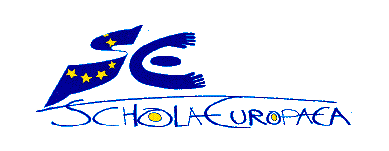 Varese, 23-06-2020Dear Parents/Guardians, The book list for the academic year 2020-2021 can be found on the school website under the  “Secondary cycle” menu.  Choose “Pedagogy” then “textbooks 2020-2021”to access the book list for each individual class. Please remember to not only check your child’s class and section, but also the items such as 1X, 2X, 3X etc. for lessons taught in Language 2, 3, or 4, and SWALS.Kind regards,La Scuola	Column A	DE: German language section	EN: English language section/Anglophone section	FR: French language section/Francophone section	IT: Italian language section	NL: Dutch language section	X: Classes taught in L2/L3/L4 e.g. Options + ONL + SWALS: Students without a language section